KLASA I TA  -  Produkcja zwierzęca w praktyce  - 17.04.2020r. (piątek) Temat :Rozpoznawanie ras kóz utrzymywanych w Polsce-cd.( Temat został przewidziany na 2 jednostki lekcyjne).Cele  (uczeń po skończonej lekcji):- wymienia podstawowe hodowane rasy kóz z podziałem na kierunki użytkowania;-rozpoznaje rasy owiec na ilustracjach : koza burska , afrykańska karłowata ,alpejska, Saaneńska , Polska biała uszlachetniona , kaszmirskie . Drogi Uczniu temat znajduje się w podręczniku  na str.55-60  i odpowiedz na pytanie :1.Czy uważasz, że można polecić rolnikowi w twoim regionie chów kozy alpejskiej . Odpowiedz  uzasadnij .Ponadto podaje  krótkie omówienie tematów  poniżej .Życzę powodzenia i cierpliwej nauki. I tak nie wychodzimy z domu!!!W razie pytań proszę o kontakt pod adresem mailowym: d_tyborowska@wp.pl                                                                                                         Pozdrawiam . Dorota TyborowskaRasy kózKoza alpejskaUmaszczenie brązowe w odcieniach od jasnopłowego do czekoladowego, najbardziej pożądane sarnie, czarna pręga na grzbiecie i podbrzuszu, czarne dolne części nóg oraz okolice oczu i pyska, racice czarne. Rasa o użytkowaniu mlecznym, powinna charakteryzować się wysoką wydajnością mleka oraz dobrą plennością i harmonijną budową.Plenność 160%, użytkowość rozpłodowa 140 %Masa ciała powinna wynosić minimum:dorosły kozioł: 80-100kg, dorosła koza 50-80kg Koza barwna uszlachetniona	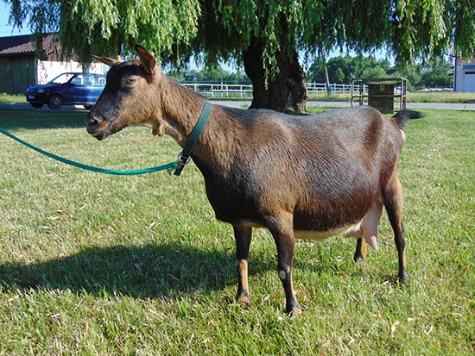 Rasa wywodzi się od niemieckich szlachetnych kóz barwnych. Kozy średniej wielkości o dość mocnej konstytucji.Występują osobniki rogate i bezrożne, broda może występować zarówno u samic jak i u samców. Na szyi często występują symetrycznie rozstawione wisiorki (kolczyki). Umaszczenie brązowe z ciemna pręgą wzdłuż grzbietu i czarnymi końcami nóg oraz czarnym zabarwieniem oczu i pyska, sierść gęsta, krótka i błyszcząca.Plenność 180%, użytkowość rozpłodowa 160 %Masa ciała powinna wynosić minimum:dorosły kozioł: 65-100kg, dorosła koza 45-65kgKoza biała uszlachetniona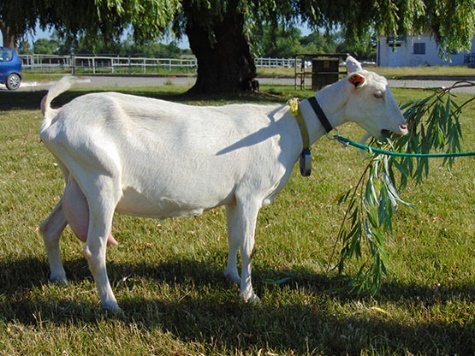 Rasa wyhodowana w kraju. Kozy średniej wielkości o harmonijnej budowie ciała i dobrze zaznaczonych cechach mleczności.Umaszczenie białe do jasnokremowego, na uszach nozdrzach i wymieniu dopuszczalne ciemne plamy. Występują osobniki rogate i bezrożne, broda może występować zarówno u samic (szczątkowa) jak i u samców (obfita).Na szyi często występują symetrycznie rozstawione wisiorki (kolczyki).Plenność 175%, użytkowość rozpłodowa 140 %Masa ciała powinna wynosić minimum:dorosły kozioł: 60-100kg, dorosła koza 45-70kg Koza burska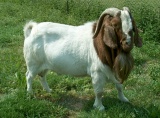 Kozy burskie powinny charakteryzować się zwartą, krępą budową ciała, krótkimi mocnymi i dobrze umięśnionymi kończynami, dobrze rozwiniętym zadem. Charakterystyczne długie, luźno zwisające uszy, wszystkie osobniki rogate. Umaszczenie kóz białe, włos krótki, biały i błyszczący. Głowa i szyja o umaszczeniu czerwono-rudym z białą strzałką na głowie. Dopuszczalne są czerwone plamki na tułowiu i kończynach.Plenność 170%, użytkowość rozpłodowa 140 %Masa ciała powinna wynosić minimum:dorosły kozioł: 75-120kg, dorosła koza 59-90kgKoza saaneńskaKozy o dużych ramach ciała, budowie mocnej i harmonijnej. Umaszczenie białe, włos krótki, biały i błyszczący. Na uszach, nozdrzach i wymieniu dopuszczalne ciemne plamy. Rasa o użytkowaniu mlecznym, powinna charakteryzować się wysoką wydajnością mleka oraz dobrą plennością i harmonijną budową ciała.Plenność 160%, użytkowość rozpłodowa 140 %Masa ciała powinna wynosić minimum:dorosły kozioł: 80-120kg, dorosła koza 50-90kg